   ТОМСКАЯ ОБЛАСТЬМОЛЧАНОВСКИЙ РАЙОНСОВЕТ МОГОЧИНСКОГО СЕЛЬСКОГО ПОСЕЛЕНИЯРЕШЕНИЕ30.09.2022										      № 170с. МогочиноО секретаре СоветаМогочинского сельского поселения              Рассмотрев вопрос об избрании секретаря Совета Могочинского сельского поселения, проведя процедуру открытого голосования,СОВЕТ МОГОЧИНСКОГО СЕЛЬСКОГО ПОСЕЛЕНИЯ РЕШИЛ:Избрать секретарем Совета Могочинского сельского поселенияМиронову Людмилу Ивановну	2. Настоящее решение подлежит размещению в печатном издании «Информационный бюллетень» и на официальном сайте муниципального образования Могочинское сельское поселение в сети «Интернет» (http://www.mogochino.ru/).Председатель Совета Могочинского сельского поселения					А.В. БеляевИ.о. Главы Могочинского сельского поселения							Е.В. Харченко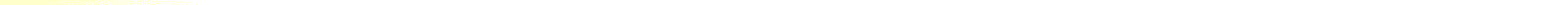 